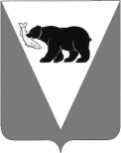         ПОСТАНОВЛЕНИЕАДМИНИСТРАЦИИ УСТЬ-БОЛЬШЕРЕЦКОГО МУНИЦИПАЛЬНОГО РАЙОНА от_27.01.2016__________№__14___Администрация Усть-Большерецкого муниципального районаПОСТАНОВЛЯЕТ:В пункте 2 части 1.5. раздела 1 Порядка осуществления Финансовым управлением Администрации Усть-Большерецкого муниципального района контроля в сфере закупок, предусмотренного пунктом 3 части 3 статьи 99 Федерального закона от 05.04.2013 года № 44-ФЗ «О контрактной системе в сфере закупок товаров, работ, услуг для обеспечения государственных и муниципальных нужд» утвержденного постановлением Администрации Усть-Большерецкого муниципального района от 07.05.2015 № 177 слова: «главный специалист-эксперт контрольно-ревизионного одела» заменить словами: «консультант контрольно-ревизионного отдела». Управлению делами Администрации Усть-Большерецкого муниципального района опубликовать настоящее постановление в еженедельной районной газете «Ударник» и разместить настоящее постановление на официальном сайте Администрации Усть-Большерецкого муниципального района в информационно-телекоммуникационной сети Интернет.Настоящее постановление вступает в силу после дня его официального опубликования и распространяется на правоотношения возникшие с 1 января 2016 года.Глава АдминистрацииУсть-БольшерецкогоМуниципального района                                                                  К. Ю. Деникеев Подготовил: Финансовое управление Администрации Усть-Большерецкого муниципального района																				Согласовано:Руководитель Финансового управления Администрации     Усть-Большерецкого муниципального района ______________________________А. И. Власова     Начальник правового отдела Администрации     Усть-Большерецкого муниципального района __________________________Г. И. Кисельников     Руководитель управления делами Администрации     Усть-Большерецкого муниципального района ___________________________Л. Н. УтёнышеваИсполнитель:Бобкина Наталья Борисовнателефон: 21-570                               О внесении изменений в Порядок осуществления Финансовым управлением Администрации Усть-Большерецкого муниципального района контроля в сфере закупок, предусмотренного пунктом 3 части 3 статьи 99 Федерального закона от 05.04.2013г. № 44-ФЗ «О контрактной системе в сфере закупок товаров, работ, услуг для обеспечения государственных и муниципальных нужд» утвержденного постановлением Администрации Усть-Большерецкого муниципального района от 07.05.2015 № 177 О внесении изменений в Порядок осуществления Финансовым управлением Администрации Усть-Большерецкого муниципального района контроля в сфере закупок, предусмотренного пунктом 3 части 3 статьи 99 Федерального закона от 05.04.2013г. № 44-ФЗ «О контрактной системе в сфере закупок товаров, работ, услуг для обеспечения государственных и муниципальных нужд» утвержденного постановлением Администрации Усть-Большерецкого муниципального района от 07.05.2015 № 177 